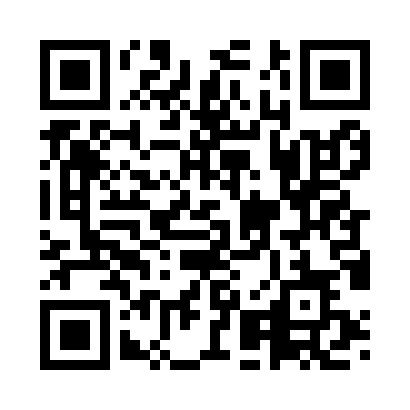 Prayer times for Badia - Abtei, ItalyWed 1 May 2024 - Fri 31 May 2024High Latitude Method: Angle Based RulePrayer Calculation Method: Muslim World LeagueAsar Calculation Method: HanafiPrayer times provided by https://www.salahtimes.comDateDayFajrSunriseDhuhrAsrMaghribIsha1Wed3:545:571:096:118:2210:182Thu3:515:561:096:128:2410:203Fri3:495:541:096:138:2510:224Sat3:475:531:096:148:2610:245Sun3:445:511:096:158:2810:266Mon3:425:501:096:158:2910:287Tue3:395:481:096:168:3010:318Wed3:375:471:096:178:3210:339Thu3:355:461:096:188:3310:3510Fri3:325:441:096:188:3410:3711Sat3:305:431:096:198:3510:3912Sun3:275:421:096:208:3710:4113Mon3:255:401:096:218:3810:4314Tue3:235:391:096:218:3910:4615Wed3:215:381:096:228:4010:4816Thu3:185:371:096:238:4210:5017Fri3:165:361:096:248:4310:5218Sat3:145:341:096:248:4410:5419Sun3:115:331:096:258:4510:5620Mon3:095:321:096:268:4610:5921Tue3:075:311:096:268:4711:0122Wed3:055:301:096:278:4811:0323Thu3:035:291:096:288:5011:0524Fri3:015:291:096:288:5111:0725Sat2:595:281:096:298:5211:0926Sun2:575:271:106:308:5311:1127Mon2:555:261:106:308:5411:1328Tue2:535:251:106:318:5511:1529Wed2:525:251:106:318:5611:1730Thu2:525:241:106:328:5711:1931Fri2:525:231:106:328:5811:21